The Way I AmIngrid Michaelson 2006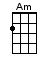 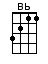 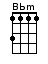 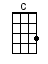 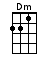 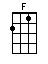 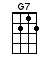 < Clapping on line 3 and 4, ending at the Bbm, in first 2 verses >< Clapping on line 3, 4, 5 and 6 of last verse, ending at the Bbm >                      ↓ ↓     ↓Clapping rhythm:  1 + 2 + 3 + 4 +INTRO:  / 1 2 3 4 /[F] / [Bb] / [Dm] / [C] /[F] / [Bb] / [Dm] / [C] /[F] If you were [Bb] falling [Dm] then I would [C] catch you[F] You need a [Bb] light [Dm] I’d find a [C] match‘Cuz [Bb] I-I-I-I [C] lo-o-o-ove, the [F] way you say good [Dm] morningAnd [Bb] you-ou-ou-ou [Bbm] take me the way I [F] am [F][F] If you are [Bb] chilly [Dm] here take my [C] sweater[F] Your head is [Bb] aching [Dm] I’ll make it [C] better‘Cuz [Bb] I-I-I-I [C] lo-o-o-ove, the [F] way you call me [Dm] babyAnd [Bb] you-ou-ou-ou [Bbm] take me the way I [F] am [F] / [F] / [F] /[F] I’d buy you [Bb] Rogaine [Dm] when you start [C] losing all your [F] hairSew on [Bb] patches [Dm] to all you [C] tear‘Cuz [Bb] I-I-I-I [C] lo-o-o-ove you more than [F] I could ever [Dm] promiseAnd [Bb] you-ou-ou-ou [Bbm] take me the way I [F] am [Am][Bb] You-ou-ou-ou [Bbm] take me the way I [F] am [G7][Bb] You-ou-ou-ou [Bbm] take me the [C] way I [F] amwww.bytownukulele.ca